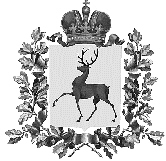 Администрация городского округаНавашинский Нижегородской областиПОСТАНОВЛЕНИЕ19.05.2022                                                                                                                               № 425Об утверждении Административного регламентапредоставления муниципальной услуги«Предоставление информации об очередности предоставления жилых помещений на условиях социального найма»В соответствии с Жилищным кодексом Российской Федерации, Федеральным законом от 27 июля 2010 года №210-ФЗ «Об организации предоставления государственных и муниципальных услуг», распоряжением Правительства Нижегородской области от 29 апреля 2010 года №773-р «Об утверждении календарного плана перехода на предоставление первоочередных государственных, муниципальных и иных услуг, оказываемых органами исполнительной власти Нижегородской области, органами местного самоуправления муниципальных образований Нижегородской области, государственными и муниципальными учреждениями Нижегородской области в электронном виде», Администрация городского округа Навашинский                                                  п о с т а н о в л я е т :1. Утвердить прилагаемый Административный регламент администрации  городского округа Навашинский Нижегородской области по предоставлению муниципальной услуги «Предоставление информации об очередности предоставления жилых помещений на условиях социального найма».2. Организационному отделу администрации  городского округа Навашинский обеспечить опубликование настоящего постановления в официальном вестнике - приложении к газете «Приокская правда» и размещение на официальном сайте органов местного самоуправления городского округа Навашинский в информационно-телекомуникационной сети Интернет.3. Контроль за исполнением настоящего постановления возложить на заместителя главы администрации, директора департамента Мамонову О.М.Глава местного самоуправления                                                                                          Т.А.БерсеневаУТВЕРЖДЕНПостановлением администрациигородского округа НавашинскийНижегородской областиот 19.05.2022 № 425Административный регламент администрации городского округа Навашинский Нижегородской области по предоставлению муниципальной услуги  «Предоставление информации об очередности предоставления жилых помещений на условиях социального найма»I. ОБЩИЕ ПОЛОЖЕНИЯ1.1 Административный регламент городского округа Навашинский Нижегородской областипо предоставлению муниципальной услуги «Предоставление информации об очередности предоставления жилых помещений на условиях социального найма» (далее - Регламент) разработан в целях повышения качества исполнения и доступности результатов предоставления муниципальной услуги, создания комфортных условий для участников отношений, возникающих приорганизации муниципальной услуги, и определяет последовательность действий (административных процедур) при осуществленииполномочий по организации муниципальной услуги, порядок взаимодействия между администрацией городского округа Навашинский Нижегородской области(далее – Администрация)и физическими лицами и их уполномоченными представителямипри предоставлении муниципальной услуги, а также порядок обжалования действий (бездействия) органа, предоставляющего муниципальную услугу, муниципальных служащих при предоставлении муниципальной услуги.1.2. Круг заявителей при предоставлении муниципальной услуги.1.2.1.Заявителями, имеющими право на получение муниципальной услуги, являются граждане Российской Федерации, иностранные граждане и лица без гражданства, проживающие и зарегистрированные по месту жительства или ранее проживавшие и имевшие постоянную регистрацию на территории городского округа Навашинский и состоящие на учете в администрации городского округа Навашинскийв качестве нуждающихся в жилых помещениях, предоставляемых по договорам социального найма (далее – заявители).1.2.2.Положения, предусмотренные настоящим Регламентом в отношении заявителя, распространяются на его законного или уполномоченного представителя. 1.3. Требования к порядку информирования о предоставлении муниципальной услуги.1.3.1. Для получения информации по вопросам предоставления  муниципальной услуги, сведений о ходе предоставления указанных услуг заинтересованные лица вправе обратиться в Администрациюлюбыми указанными способами: лично, по телефону либо в письменном виде.При личном обращении  заинтересованного лица специалист отдела ЖКХ и ТЭК Департамента строительства и жилищно-коммунального хозяйства Администрации городского округа Навашинский Нижегородской области (далее – специалист отдела ЖКХ и ТЭК) подробно и в вежливой (корректной) форме информирует обратившихся заинтересованных лиц  по вопросам, указанным в абзаце первом настоящего подпункта. Время ожидания в очереди для получения информации о процедуре  предоставления муниципальной услуги при личном обращении гражданина не должно превышать  15 минут. Время информирования одного гражданина  составляет не более 15 минут.При поступлении обращения в письменной форме на бумажном носителе или в электронной форме консультирование осуществляется в виде письменных ответов, содержащих исчерпывающие сведения по существу поставленных вопросов.Ответ на поступившее обращение направляется специалистомотдела ЖКХ и ТЭК по адресу, указанному на почтовом конверте, или электронному адресу.Письменные обращения заинтересованных лиц по вопросам, указанным в абзаце первом настоящего подпункта, включая обращения, поступившие по электронной почте, регистрируются в течение 1 рабочего дня со дня поступления и рассматриваются специалистом отдела ЖКХ и ТЭК с учетом времени подготовки ответа заинтересованному лицу в  срок, не превышающий 15 календарных дней со дня регистрации обращения. При ответах на телефонные звонки  заинтересованных лиц специалист отдела ЖКХ и ТЭК подробно и в вежливой (корректной) форме информируют обратившихся по вопросам, указанным в абзаце первом настоящего подпункта.Ответ на телефонный звонок должен начинаться с информации о наименовании Администрации или структурного подразделения, в которую позвонило заинтересованное лицо, фамилии, имени и отчестве (последнее – при наличии) и должности специалистаотдела ЖКХ и ТЭК, принявшего телефонный звонок. При невозможности специалиста, принявшего телефонный звонок, самостоятельно ответить на поставленные вопросы телефонный звонок должен быть переадресован (переведен) на другого специалиста или же обратившемуся лицу должен быть сообщен телефонный номер, по которому можно получить необходимую информацию. Время информирования одного заинтересованного лица  по телефону составляет не более 10 минут. Если для подготовки ответа требуется продолжительное время, специалист отдела ЖКХ и ТЭК, осуществляющий информирование, может предложить заявителю обратиться за необходимой информацией  в письменном виде или по электронной почте либо согласовать другое время устного информирования.СпециалистАдминистрации не вправе осуществлять информирование по вопросам, не указанным в абзаце первом настоящего подпункта.Информирование по вопросам, указанным в абзаце первом настоящего подпункта, осуществляется также в форме письменного информирования путем размещения информации в печатной форме на информационных стендах Администрации, публикации информационных материалов о предоставлении муниципальной услуги на официальном сайте Администрации в информационно-телекоммуникационной сети «Интернет» по адресу: http:// navashino.omsu-nnov.ru/ (далее – официальный адрес Администрации), а также в государственной информационной системе Нижегородской области «Единый интернет-портал государственных и муниципальных услуг (функций) Нижегородской области», федеральной государственной информационной системе «Единый портал государственных и муниципальных услуг (функций)».Информация, указанная в настоящем пункте, предоставляется бесплатно.1.3.2. Справочная информация о месте нахождения и графике работы Администрации, адресе официального сайта Администрации, электронной почте и (форме) обратной связи в информационно-телекоммуникационной сети «Интернет», а также обобщенная информация по вопросам  предоставления  муниципальной услуги со ссылками на нормативные правовые акты Российской Федерации и Нижегородской области  размещается на официальном сайте администрации http://navashino.omsu-nnov.ru/, на сайте государственной информационной системы Нижегородской области «ЕдиныйИнтернет-портал государственных и муниципальных услуг (функций) Нижегородской области» www.gu.nnov.ru (далее – Единый Интернет-портал государственных и муниципальных услуг (функций) Нижегородской области), в федеральной государственной информационной системе «Единый портал государственных и муниципальных услуг (функций)» www.gosuslugi.ru (далее – Единый портал государственных и муниципальных услуг (функций), в федеральной государственной информационной системе «Федеральный реестр государственных и муниципальных услуг (функций)» (далее – федеральный реестр), а также печатной форме  на информационных стендах, расположенных  в местах предоставления муниципальной услуги.  Администрация в установленном порядке обеспечивает размещение и актуализацию справочной информации на официальном сайте Администрации и в соответствующих разделах  федерального реестра.1.3.3. На стенде Администрации  и на сайте Администрации размещается следующая информация:извлечения из законодательных и иных нормативных правовых актов, содержащих нормы, регулирующие деятельность по предоставлению муниципальной услуги;извлечения из текста настоящего Регламента (полная версия размещается на сайте Администрации в информационно-телекоммуникационной сети Интернет http://navashino.omsu-nnov.ru/;;перечень нормативных правовых актов, регулирующих предоставление муниципальной услуги, с указанием их реквизитов и источников официального опубликования;место расположения, режим работы, номера телефонов Администрации, адрес электронной почты Администрации;справочная информация о должностных лицах Администрации, предоставляющих муниципальную услугу: Ф.И.О., место размещения, часы приема;форма заявлений, уведомленийиспользуемых при предоставлении муниципальной услуги, а также предъявляемые к ним требования;перечень документов, необходимых для получения муниципальной услуги;последовательность административных процедур при предоставлении муниципальной услуги;основания отказа в приеме документов, основания для отказа в предоставлении  муниципальной услуги;порядок обжалования решений, действий или бездействия должностных лиц, предоставляющих муниципальную услугу;иная информация, обязательное предоставление которой предусмотрено законодательством Российской Федерации.При изменении информации о предоставлении муниципальной услуги осуществляется ее периодическое обновление.1.3.4. На Едином портале государственных и муниципальных услуг (функций), Едином Интернет-портале государственных и муниципальных услуг (функций) Нижегородской области размещается следующая информация:исчерпывающий перечень документов, необходимых для предоставления муниципальной услуги, требования к оформлению указанных документов, а также перечень документов, которые заявитель вправе предоставить по собственной инициативе;круг заявителей;срок предоставления муниципальной услуги;результаты предоставления муниципальной услуги, порядок предоставления документа, являющегося результатом предоставления муниципальной услуги;размер государственной пошлины (платы), взимаемой за предоставление муниципальной услуги;исчерпывающий перечень оснований для приостановления или отказа в предоставлении муниципальной услуги, в том числе основания для отказа в приеме документов;о праве заявителя на досудебное (внесудебное) обжалование действий (бездействия) и решений, принятых (осуществляемых) в ходе предоставления муниципальной услуги;формы заявлений (уведомлений, сообщений), используемые при предоставлении муниципальной услуги.1.3.5.Информация на Едином портале государственных и муниципальных услуг (функций), Едином Интернет-портале государственных и муниципальных услуг (функций) Нижегородской областии официальном сайте Администрации о порядке и сроках предоставления муниципальной услуги предоставляется заявителю бесплатно.Доступ к информации о сроках и порядке предоставления муниципальной услуги осуществляется без выполнения заинтересованным лицом  каких-либо требований, в том числе без использования программного обеспечения, установка которого на технические средства заявителя требует заключения лицензионного или иного соглашения с правообладателем программного обеспечения, предусматривающего взимания платы, регистрацию или авторизацию заявителя, или предоставление им персональных данных. II. СТАНДАРТ ПРЕДОСТАВЛЕНИЯ МУНИЦИПАЛЬНОЙ УСЛУГИ2.1. Наименование муниципальной услуги.Предоставление информации об очередности предоставления жилых помещений на условиях социального найма.2.2.Наименование органа, предоставляющего муниципальную услугу.2.2.1. Предоставление муниципальной услуги осуществляет администрация городского округа Навашинский Нижегородской области.Непосредственное предоставление муниципальной услуги осуществляет отдел ЖКХ и ТЭК Департамента строительства и ЖКХ Администрации городского округа Навашинский Нижегородской области.2.2.2.При предоставлении муниципальной услуги Администрации запрещается требовать от заявителя осуществления действий, в том числе согласований, необходимых для получения муниципальной услуги и связанных с обращением в иные государственные органы, органы местного самоуправления и организации, за исключением получения услуг и получения документов и информации, предоставляемых в результате предоставления таких услуг, включенных в перечни, указанные в части 1 статьи 9 Федерального закона от 27 июля 2010 г. № 210-ФЗ «Об организации предоставления государственных и муниципальных услуг».2.3. Заявитель обращается за предоставлением муниципальной услуги в следующих случаях:2.3.1. Для получения информации об очередности предоставления жилых помещений на условиях социального найма.2.3.2.Для исправления ошибок или опечаток в уведомлении, содержащеминформацию об очередности предоставления жилых помещений на условиях социального найма.2.4. Результатом муниципальной услуги в зависимости от основания обращения являются:1) предоставление информации об очередности предоставления жилых помещений на условиях социального найма;2) отказ в предоставлении информации об очередности предоставления жилых помещений на условиях социального найма;3) исправление опечаток или ошибок в уведомлении, содержащем информацию об очередности предоставления жилых помещений на условиях социального найма; 4) отказ в исправлении опечаток или ошибок в уведомлении, содержащем информацию об очередности предоставления жилых помещений на условиях социального найма.2.5.Заявителям по результату оказания муниципальной услуги выдаются следующие документы:2.5.1.В случае принятия решения о предоставлении информации об очередности предоставления жилых помещений на условиях социального найма:- уведомление, содержащее информацию об очередности предоставления жилых помещений на условиях социального найма (далее - уведомление об очередности) оформляется на бланке Администрации и подписывается усиленной квалифицированной электронной подписью заместителя главы и регистрируется в системе электронного документооборота, либо при отсутствии технической возможности в журнале исходящей корреспонденции.2.5.2. В случае принятия решения об отказе в предоставлении информации об очередности предоставления жилых помещений на условиях социального найма:- уведомление об отказе в предоставлении информации об очередности предоставления жилых помещений на условиях социального найма (далее- уведомление об отказе в предоставлении информации оформляется на бланке Администрации и подписывается усиленной квалифицированной электронной подписью заместителя главы и регистрируется в системе электронного документооборота, либо при отсутствии технической возможности в журнале исходящей корреспонденции.2.5.3. В случае принятия решения об исправлении опечаток или ошибок в уведомлении, содержащем информацию об очередности предоставления жилых помещений на условиях социального найма:- уведомление об исправлении опечаток или ошибок в уведомлении, содержащем информацию об очередности предоставления жилых помещений на условиях социального найма (далее - уведомление об исправлении ошибок) оформляется на бланке Администрации и подписывается усиленной квалифицированной электронной подписью заместителя главы и регистрируется в системе электронного документооборота, либо при отсутствии технической возможности в журнале исходящей корреспонденции;- уведомление об очередности в новой редакции оформляется на бланке Администрации и подписывается усиленной квалифицированной электронной подписью заместителя главы и регистрируется в системе электронного документооборота, либо при отсутствии технической возможности в журнале исходящей корреспонденции.2.5.4. В случае принятия решения об отказе  в исправлении опечаток или ошибок в уведомлении, содержащем информацию об очередности предоставления жилых помещений на условиях социального найма:- уведомление об отказе в исправлении опечаток или ошибок в уведомлении, содержащем информацию об очередности предоставления жилых помещений на условиях социального найма (далее - уведомление об отказе в исправлении ошибок) оформляется на бланке Администрации и подписывается усиленной квалифицированной электронной подписью заместителя главы и регистрируется в системе электронного документооборота, либо при отсутствии технической возможности в журнале исходящей корреспонденции.2.5.5. Результат предоставления муниципальной услуги выдается заявителю в форме документа на бумажном носителе лично (представителю) в Администрации либо направляется в форме электронного документа, подписанного усиленной квалифицированной электронной подписью уполномоченного должностного лица в личный кабинет на Едином Интернет-портале государственных и муниципальных услуг (функций) Нижегородской области, Едином портале государственных и муниципальных услуг (функций)в зависимости от способа, указанного в расписке оприеме документов или в заявлении.При необходимости, в заявлении указывается количество выдаваемых бумажных экземпляров (если более одного).Уведомление об очередности, уведомление об отказе в предоставлении информации выдается лично  заявителю (представителю) под расписку либо направляется почтовым отправлением с уведомлением о вручении в течение 15 календарных дней со дня получения заявления о предоставлении информации об очередности предоставления жилых помещений на условиях социального найма Администрацией.В случае подачи заявления об исправлении опечаток в уведомлении об очередности, результат муниципальной услуги выдается лично заявителю (представителю) либо направляется почтовым отправлением с уведомлением о вручении в течение одного рабочего со дня принятия соответствующего решения.2.6. Срок предоставления муниципальной услуги.2.6.1. Рассмотрение заявления о предоставлении информации об очередности предоставления жилых помещений на условиях социального найма осуществляется в течение 15 календарных дней со дня получения соответствующего уведомления и прилагаемых к нему документов. 2.6.2. Рассмотрение заявления об исправлении ошибок или опечаток в  уведомлении об очередности осуществляется в течение 5 рабочих дней со дня получения соответствующего уведомления и прилагаемых к нему документов.2.7. Перечень нормативных правовых актов, регулирующих отношения, возникающие в связи с предоставлением муниципальной услуги (с указанием их реквизитов и источников официального опубликования), размещен на официальном сайте Администрации в сети Интернет, в федеральной информационной системе "Единый портал государственных и муниципальных услуг (функций)"www.gosuslugi.ru, в федеральном реестре, на сайте государственной информационной системы Нижегородской области "Единый Интернет-портал государственных и муниципальных услуг (функций) Нижегородской области"www.gu.nnov.ru.  2.8. Исчерпывающий перечень документов, необходимых в соответствии с нормативными правовыми актами, для предоставления информации об очередности предоставления жилых помещений на условиях социального найма: 2.8.1. Исчерпывающий перечень документов, подлежащих представлению заявителем самостоятельно:1)заявление о предоставлении информации об очередности предоставления жилых помещений на условиях социального найма(далее –заявление о предоставлении информации) (приложение 1 к Регламенту);2) документы, удостоверяющие личность заявителя или представителя заявителя (при личном обращении) (паспорт гражданина РФ (выданный ФМС (МВД России), МИД РФ), временное удостоверение личности гражданина РФ по форме № 2-П (выданное  МВД России), паспорт гражданина СССР образца 1974 года (выданный  органами внутренних дел СССР, РФ), вид на жительство (выданный ФМС (МВД России), МИД РФ), национальный паспорт иностранного гражданина, иной документ, установленный федеральным законодательством или признаваемый в соответствии с международным договором Российской Федерации в качестве документа, удостоверяющего личность иностранного гражданина, разрешение на временное проживание (выданное МВД России, МИД РФ) (вправе указать иные документы, удостоверяющие личность);3)доверенность на лицо, имеющее право действовать от имени заявителя, в которой должно быть отражены паспортные данные представителя, право подачи заявления и (или) получения результата муниципальной услуги (предоставляется оригинал и копия)2.8.2. Исчерпывающий перечень документов, находящихся в распоряжении государственных органов, органов местного самоуправления и иных организаций, которые заявитель или представитель заявителя также вправе представить самостоятельно: 1) документ, подтверждающий полномочия законного представителя (решение органа опеки и попечительства о назначении опеки (попечительства) (запрашивается в порядке межведомственного взаимодействия с использованием Единой государственной информационной системы социального обеспечения).2.8.3. Перечень услуг, необходимых и обязательных для предоставления муниципальной услуги, в том числе сведения о документе (документах), выдаваемом (выдаваемых) организациями и уполномоченными в соответствии с законодательством Российской Федерации экспертами, участвующими в предоставлении муниципальной услуги: отсутствуют.2.9. Исчерпывающий перечень документов, необходимый при исправлении ошибок или опечаток в уведомлении о предоставлении информации:2.9.1. Исчерпывающий перечень документов, подлежащих представлению заявителем самостоятельно:1)заявление об исправлении опечаток или ошибок в уведомлении о предоставлении информации об очередности предоставления жилых помещений на условиях социального найма (далее – заявление об исправлении опечаток или ошибок) (приложение 2 к Регламенту);2) документы, удостоверяющие личность заявителя или представителя заявителя (при личном обращении) (паспорт гражданина РФ (выданный ФМС (МВД России), МИД РФ), временное удостоверение личности гражданина РФ по форме № 2-П (выданное  МВД России), паспорт гражданина СССР образца 1974 года (выданный  органами внутренних дел СССР, РФ), вид на жительство (выданный ФМС (МВД России), МИД РФ), национальный паспорт иностранного гражданина, иной документ, установленный федеральным законодательством или признаваемый в соответствии с международным договором Российской Федерации в качестве документа, удостоверяющего личность иностранного гражданина, разрешение на временное проживание (выданное МВД России, МИД РФ) (вправе указать иные документы, удостоверяющие личность);3) доверенность на лицо, имеющее право действовать от имени заявителя, в которой должно быть отражены паспортные данные представителя, право подачи заявления и (или) получения результата муниципальной услуги;2.9.2. Исчерпывающий перечень документов, находящихся в распоряжении государственных органов, органов местного самоуправления и иных организаций, которые заявитель или представитель заявителя также вправе представить самостоятельно:1) документ, подтверждающий полномочия законного представителя (решение органа опеки и попечительства о назначении опеки (попечительства) (запрашивается в порядке межведомственного взаимодействия с использованием Единой государственной информационной системы социального обеспечения).2.9.3. Перечень услуг, необходимых и обязательных для предоставления муниципальной услуги, в том числе сведения о документе (документах), выдаваемом (выдаваемых) организациямии уполномоченными в соответствии с законодательством Российской Федерации экспертами, участвующими в предоставлении муниципальной услуги: отсутствуют.2.10. При предоставлении муниципальной услуги запрещается требовать от заявителя:1) представления документов и информации или осуществления действий, представление или осуществление которых не предусмотрено нормативными правовыми актами, регулирующими отношения, возникающие в связи с предоставлением муниципальных услуг;2) представления документов и информации, в том числе подтверждающих внесение заявителем платы за предоставление муниципальных услуг, которые находятся в распоряжении органов, предоставляющих муниципальные услуги, иных государственных органов, органов местного самоуправления либо подведомственных государственным органам или органам местного самоуправления организаций, участвующих в предоставлении муниципальных услуг, в соответствии с нормативными правовыми актами Российской Федерации, нормативными правовыми актами Нижегородской области, муниципальными правовыми актами, за исключением документов, включенных в определенный частью 6 статьи 7 Федерального закона от 27 июля 2010 г. № 210-ФЗ «Об организации предоставления государственных и муниципальных услуг» перечень документов. Заявитель вправе представить указанные документы и информацию в органы, предоставляющие муниципальные услуги, по собственной инициативе;3) осуществления действий, в том числе согласований, необходимых для получения муниципальных услуг и связанных с обращением в иные государственные органы, органы местного самоуправления, организации, за исключением получения услуг и получения документов и информации, предоставляемых в результате предоставления таких услуг, включенных в перечни, указанные в части 1 статьи 9Федерального закона от 27 июля 2010 г. № 210-ФЗ «Об организации предоставления государственных и муниципальных услуг»;4) представления документов и информации, отсутствие и (или) недостоверность которых не указывались при первоначальном отказе в приеме документов, необходимых для предоставления муниципальной услуги, либо в предоставлении муниципальной услуги, за исключением следующих случаев:а) изменение требований нормативных правовых актов, касающихся предоставления муниципальной услуги, после первоначальной подачи запроса о предоставлении муниципальной услуги;б) наличие ошибок в запросе о предоставлении муниципальной услуги и документах, поданных заявителем после первоначального отказа в приеме документов, необходимых для предоставления муниципальной услуги, либо в предоставлении муниципальной услуги и не включенных в представленный ранее комплект документов;в) истечение срока действия документов или изменение информации после первоначального отказа в приеме документов, необходимых для предоставления муниципальной услуги, либо в предоставлении муниципальной услуги;г) выявление документально подтвержденного факта (признаков) ошибочного или противоправного действия (бездействия) должностного лица органа, предоставляющего муниципальную услугу, муниципального служащего при первоначальном отказе в приеме документов, необходимых для предоставления муниципальной услуги, либо в предоставлении муниципальной услуги, о чем в письменном виде за подписью руководителя органа, предоставляющего муниципальную услугу при первоначальном отказе в приеме документов, необходимых для предоставления муниципальной услуги, уведомляется заявитель, а также приносятся извинения за доставленные неудобства;5) предоставления на бумажном носителе документов и информации, электронные образы которых ранее были заверены в соответствии с пунктом 7.2 части 1 статьи 16 Федерального закона от 27 июля 2010 г. № 210-ФЗ "Об организации предоставления государственных и муниципальных услуг", за исключением случаев, если нанесение отметок на такие документы либо их изъятие является необходимым условием предоставления  муниципальной услуги, и иных случаев, установленных федеральными законами.2.11.Заявление и документы, указанные в пунктах 2.8, 2.9настоящего Регламента, должны отвечать следующим требованиям:1) документы в установленных законодательством случаях скреплены печатями, имеют надлежащие подписи сторон или определенных законодательством должностных лиц;2) тексты документов написаны разборчиво, фамилии, имена, отчества физических лиц, адреса их мест жительства указаны полностью, без сокращений, в документах нет подчисток, приписок, зачеркнутых слов;3) в тексте документа имеющиеся исправления, заверены в установленном законодательством Российской Федерации порядке;4) документы не исполнены карандашом;5) документы не имеют серьезных повреждений, наличие которых не позволяет однозначно истолковать их содержание.Уведомление предоставляется в одном экземпляре. Документ, удостоверяющий личность, предоставляется для удостоверения личности заявителя(представителя) при личном обращении.Прилагаемые документы представляются в подлиннике либо в копиях, заверяемых специалистом отдела ЖКХи ТЭК, принимающим заявление о предоставлении информации и заявление об исправлении опечаток или ошибок. Если документ представляется в копии, заявитель представляет на обозрение специалисту отдела ЖКХ и ТЭК, принимающему заявления, его подлинник. При направлении документов по почте копии документов должны быть заверены нотариально.2.12. Исчерпывающий перечень оснований для отказа в приеме документов:2.12.1. Основаниями для отказа в приеме документов являются:1) заявление о предоставлении информации и заявление об исправлении опечаток или ошибоки прилагаемые документы не соответствуют требованиям, указанным в пункте 2.11настоящего Регламента;2) наличие противоречивых сведений в заявлении о предоставлении информации,  заявлении об исправлении опечаток или ошибоки приложенных к ним документах;3) заявление о предоставлении информации и заявление об исправлении опечаток или ошибокнаправлены в Администрацию не по месту, где заявитель состоит на учете для предоставления жилых помещений на условиях социального найма;4) заявление о предоставлении информации и заявление об исправлении опечаток или ошибокне соответствуют установленным формам либо некорректно заполнены поля в форме (отсутствие заполнения, недостоверное, неполное либо неправильное заполнение, отсутствие подписи заявителя);5) представленные заявителем документы утратили силу на момент обращения за муниципальной услугой (документ, удостоверяющий личность; документ, удостоверяющий полномочия представителя заявителя, в случае обращения за предоставлением муниципальной услуги указанным лицом);6) подача заявления о предоставлении информации и заявления об исправлении опечаток или ошибок и прилагаемых документов, направленных в электронной форме, подписанных с использованием электронной подписи, не принадлежащей заявителю или представителю заявителя.2.12.2. В случае отказа в приеме документов заявителю разъясняются причины и основания отказа, а также способы их устранения.В случае подачи документов заявителем (представителем) лично, отказ в приеме документов осуществляется в день подачи заявления. В случае подачи документов заявителем по почте или в электронном виде, отказ в приеме документов с указанием причин отказа и способов их устранения осуществляется в письменном виде в течение одного рабочего дня со дня поступления заявления о предоставлении информации и заявления об исправлении опечаток или ошибок в Администрацию и направляется тем же способом, что и поступившие документы.Отказ в приеме документов не препятствует повторному обращению заявителя  за предоставлением муниципальной услуги.2.13. Исчерпывающий перечень оснований для приостановления муниципальной услуги: отсутствует.2.14.Исчерпывающий перечень оснований для отказа в предоставлении информации:1) не представлены документы, указанные в п.2.8.1 Регламента;2) лицо, направившее заявление, не является законным представителем лица, состоящего на учете в качестве нуждающегося в улучшении жилищных условий.2.15. Исчерпывающий перечень оснований для отказа в исправлении ошибок или опечаток в уведомлении о предоставлении информации:1) заявитель не представил документы, содержащие обоснование  наличия опечаток или ошибок в уведомлении об очередности, выданном Администрацией; 2) в представленных заявителем документах не имеется противоречий между уведомлением об очередности, выданном Администрацией, и сведениями, содержащимися в данных документах;3) лицо, направившее заявление, не является законным представителем лица, состоящего на учете в качестве нуждающегося в улучшении жилищных условий.2.16. Государственная пошлина или иная плата за предоставление муниципальной услуги не взимается.2.17. Максимальный срок ожидания в очереди при подаче заявления о предоставлении информации, заявления об исправлении опечаток или ошибок и прилагаемых документов в Администрации и при получении результата муниципальной услуги в Администрации.2.17.1. Прием заявителей в Администрации осуществляется в порядке очереди.2.17.2.Максимальный срок ожидания в очереди при подаче заявления о предоставлении информации, заявления об исправлении опечаток или ошибоки прилагаемых документов и при получении результата предоставления такой услуги составляет 15 минут.2.17.3. Предварительная запись на подачу заявления о предоставлении информации, заявления об исправлении опечаток или ошибок и прилагаемых к ним документов или получения результата предоставления муниципальной услуги осуществляется посредством телефонной связи либо при личном обращении заявителя в Администрацию  либо через Единый портал государственных и муниципальных услуг (функций) либо Единый Интернет-портал государственных и муниципальных услуг (функций) Нижегородской области либо сайт Администрации  в следующем порядке:при осуществлении предварительной записи заявителю предоставляется возможность ознакомления с расписанием работы Администрации, а также с доступными для записи на прием датами и интервалами времени приема, возможность записи в любые свободные для приема дату и время в часы приема;заявитель в обязательном порядке информируется о том, что запись аннулируется в случае его неявки по истечении 15 минут с назначенного времени приема;заявитель в любое время вправе отказаться от предварительной записи.2.17.4. Предварительная запись ведется в электронном виде либо на бумажном носителе.2.17.5. При определении времени приема по телефону специалист Администрации назначает время на основе графика приема с учетом времени, удобного заявителю. Заявителю сообщается время посещения и номер кабинета, в который следует обратиться.В данном случае назначенные заявителю дата и время посещения, а также номер кабинета, в который следует обратиться, подтверждаются специалистом Администрации посредством телефонной связи.При определении времени приема через Единый портал государственных и муниципальных услуг (функций), Единый Интернет-портал государственных и муниципальных услуг (функций) Нижегородской области, сайта Администрации заявителю предоставляется возможность распечатать талон с указанием даты и времени приема, а также адреса и номера кабинета, в который следует обратиться (указывается в том случае, если имеется техническая возможность распечатать талон).2.17.6. При осуществлении предварительной записи путем личного обращения заявителю выдается талон-подтверждение, содержащий информацию о дате и времени подачи заявления о предоставлении информации, заявления об исправлении опечаток или ошибок и прилагаемых к ним документов либо получения результата предоставления муниципальной услуги, номере кабинета, в который следует обратиться.2.17.7. Продолжительность предварительной записи по телефону или в ходе личного приема для подачи заявления о предоставлении информации, заявления об исправлении опечаток или ошибок и прилагаемых документов либо получения результата предоставления такой услуги не должна превышать 5 минут.2.18. Срок и порядок регистрации заявления о предоставлении информации, заявления об исправлении опечаток или ошибок и прилагаемых документовв Администрации, в том числе в электронной форме.2.18.1. Заявление о предоставлении информации, заявление об исправлении опечаток или ошибок и прилагаемыек ним документы, поступившие в Администрацию, в том числе в электронном виде через Единый портал государственных и муниципальных услуг (функций), Единый Интернет-портал государственных и муниципальных услуг (функций) Нижегородской области, регистрируются специалистом Администрации и в течение одного рабочего со дня их поступления.2.18.2. Учет заявления о предоставлении информации, заявления об исправлении опечаток или ошибок и прилагаемых документов  осуществляется путем внесения записи в систему электронного документооборота. 2.18.3. При отсутствии технической возможности учет заявления о предоставлении информации, заявления об исправлении опечаток или ошибок и  прилагаемых документов осуществляется путем внесения записи в журнал учета. 2.19. Требования к помещениям, в которых предоставляется муниципальная услуга, к залу ожидания,местам для заполнения заявления о предоставлении информации, заявления об исправлении опечаток или ошибок, информационным стендам.Помещение, в котором предоставляется муниципальная услуга, должно быть оборудовано в соответствии с санитарными нормами и правилами, с соблюдением мер безопасности, обеспечено телефонной и факсимильной связью, компьютерами, подключенными к информационно-телекоммуникационной сети Интернет, столами, стульями, канцелярскими принадлежностями для заполнения заявления о предоставлении информации, заявления об исправлении опечаток или ошибок. Места информирования, предназначенные для ознакомления получателей муниципальной услуги с информационными материалами, оборудованы:- информационными стендами;- стульями и столами для письма;- бланками заявления о предоставлении информации, заявления об исправлении опечаток или ошибок.2.20. В целях организации беспрепятственного доступа инвалидов (включая инвалидов, использующих кресла-коляски и собак-проводников) к месту предоставления муниципальной услуги им обеспечиваются:	1) условия для беспрепятственного доступа к объекту (зданию, помещению), в котором предоставляется муниципальная  услуга; 	2) возможность самостоятельного передвижения по территории, на которой расположены объекты (здания, помещения), в которых предоставляется муниципальная  услуга, а также входа в такие объекты и выхода из них, посадки в транспортное средство и высадки из него, в том числе с использованием кресла-коляски; 	3) сопровождение инвалидов, имеющих стойкие расстройства функции зрения и самостоятельного передвижения; 	4) надлежащее размещение оборудования и носителей информации, необходимых для обеспечения беспрепятственного доступа инвалидов к объектам (зданиям, помещениям), в которых предоставляется муниципальная услуга, с учетом ограничений их жизнедеятельности; 	5) дублирование необходимой для инвалидов звуковой и зрительной информации, а также надписей, знаков и иной текстовой и графической информации знаками, выполненными рельефно-точечным шрифтом Брайля;	6) допуск сурдопереводчика и тифлосурдопереводчика;	7) допуск собаки-проводника на объекты (здания, помещения), в которых предоставляется муниципальная услуга, при наличии документа, подтверждающего ее специальное обучение, выдаваемого по форме и в порядке, установленным приказом Министерства труда и социальной защиты Российской Федерации от 22 июня 2015 г. №386н «Об утверждении формы документа, подтверждающего специальное обучение собаки-проводника, и порядка его выдачи»;	8) оказание инвалидам помощи в преодолении барьеров, мешающих получению ими муниципальной  услуги наравне с другими лицами.	В случае невозможности полностью приспособить объект с учетом потребности инвалида собственник данного объекта обеспечивает инвалиду доступ к месту предоставления муниципальной услуги, либо, когда это возможно, ее предоставление обеспечивается по месту жительства инвалида или в дистанционном режиме.2.21. Показатели доступности и качества муниципальных услуг.Показателями доступности являются:1) широкий доступ к информации о предоставлении муниципальной услуги;2)получение муниципальной услуги своевременно и в соответствии со стандартом предоставления муниципальной услуги;3) получение полной, актуальной и достоверной информации о порядке предоставления муниципальной услуги;4) получение информации о результате предоставления муниципальной услуги;5) возможность подачи документов непосредственно в Администрацию, через Единый портал государственных и муниципальных услуг (функций) и Единый Интернет-портал государственных и муниципальных услуг (функций) Нижегородской области, по почте.Показателями качества являются:1) соблюдение срока предоставления муниципальной услуги;2) обоснованность отказов заявителям в предоставлении муниципальной услуги;3) отсутствие поданных в установленном порядке жалоб на действия (бездействие) должностных лиц в ходе предоставления муниципальной услуги;4)достоверность и полнота информирования заявителя о ходе рассмотрения его обращения;5)снижение максимального срока ожидания при подаче документов и получении результата предоставления муниципальной услуги;6)количество взаимодействий заявителя со специалистами при предоставлении муниципальной услуги и их продолжительность (взаимодействие заявителя со специалистами осуществляется дважды: при подаче документов и при получении результата предоставления муниципальной услуги при непосредственном обращении в Администрацию. Продолжительность каждого взаимодействия не должно превышать 15 минут);7) корректность и компетентность специалиста, взаимодействующего с заявителем при предоставлении муниципальной услуги;8) отсутствие допущенных опечаток и (или) ошибок в выданных в результате предоставления муниципальной услуги документах.2.22. Иные требования, в том числе учитывающие особенности предоставления муниципальной услуги в электронной форме.2.22.1. Заявитель вправе обратиться с заявлением о предоставлении информации, заявлением об исправлении опечаток или ошибок любыми способами, предусмотренными настоящим Регламентом.2.22.2. Заявитель может направить заявление о предоставлении информации, заявление об исправлении опечаток или ошибок в форме электронного документа. Порядок оформления которого определен постановлением Правительства Российской Федерации от 7 июля 2011 г. № 553 «О порядке оформления и представления заявлений и иных документов, необходимых для предоставления государственных и (или) муниципальных услуг, в форме электронных документов» и который передается с использованием информационно-телекоммуникационных сетей общегопользования, в том числе сети Интернет, включая Единый портал государственных и муниципальных услуг (функций). Единый Интернет-портал государственных и муниципальных услуг (функций) Нижегородской области, обеспечивающий возможность направления и получения однозначной и конфиденциальной информации, также промежуточных сообщений и ответной информации в электронном виде, в том числе с использованием простой электронной подписи, в порядке, предусмотренном Федеральным законом от 6 апреля 2011 г. № 63-ФЗ «Обэлектронной подписи».Средства электронной подписи, применяемые заявителем при направлении заявления о предоставлении информации, заявления об исправлении опечаток или ошибок и прилагаемых документов в электронной форме, должны быть сертифицированы в соответствии с Федеральным законом от 6 апреля 2011 г. № 63-ФЗ «Об электронной подписи».2.22.3. При направлении заявления о предоставлении информации, заявления об исправлении опечаток или ошибок и прилагаемых документов  в электронной форме с использованием личного кабинета на Едином портале государственных и муниципальных услуг (функций), Едином Интернет-портале государственных и муниципальных услуг (функций) Нижегородской области, представление документа, удостоверяющего личность, не требуется за исключением случаев, когда такой документ является необходимым документом для предоставления услуги.2.22.4. Электронные документы предоставляются в следующих форматах:1)  xml – для формализованных документов;2) pdf, jpg, jpeg – для документов с текстовым содержанием, в том числе включая  изображение.3) doc, docx, odt– для документов с текстовым содержанием, не включающие формулы;4) xls, xlsx, ods – для документов, содержащих расчеты. 2.22.5. Допускается формирование электронного  документа путем сканирования непосредственно с оригинала документа (использование копий не допускается), которое осуществляется с сохранением ориентации оригинала документа в разрешении 300-500 dpi (масштаб 1:1)  с использованием  следующих режимов:1) «черно-белый» (при отсутствии в документе графических изображений и (или) цветного текста);2) «оттенки серого» (при наличии в документе  графических изображений, отличных от цветного изображения);3) «цветной» или «режим полной цветопередачи»  (при наличии в документе цветных графических изображений либо цветного текста);4) сохранением всех аутентичных признаков подлинности, а именно: графической подписи лица, печати, углового штампа бланка;5) количество файлов должно соответствовать количеству документов, каждый из которых содержит текстовую и (или) графическую информацию.2.22.6. Электронные документы должны обеспечивать:1) возможность идентифицировать документ и количество листов в документе;2) содержать оглавление, соответствующее их смыслу и содержанию.2.22.7. Максимально допустимый размер прикрепленного пакета документов не должен превышать 10 Гб.2.22.8. Прием Администрацией заявления о предоставлении информации, заявления об исправлении опечаток или ошибокосуществляются в порядке, предусмотренном разделом 3настоящего Регламента. 2.22.9. Заявителям обеспечивается возможность получения информации о предоставляемой муниципальной  услуге на Едином портале государственных и муниципальных услуг (функций), Едином Интернет-портале государственных и муниципальных услуг (функций) Нижегородской области.При этом по желанию заявителя информирование о ходе предоставления муниципальной услуги может осуществляться путем передачи текстовых сообщений на адрес электронной почты заявителя либо на абонентский номер устройства подвижной радиотелефонной связи заявителя.2.22.10. Для приема документов от заявителя, признанного недееспособным или не имеющего возможности по состоянию здоровья обратиться к специалисту Администрации, по его просьбе, просьбе законных представителей или родственников, оформленной в письменном виде, осуществляется выход (выезд) специалистаотдела ЖКХ и ТЭК.2.22.11. Результат заявителю по его выбору может быть направлен в форме электронного документа, подписанного усиленной квалифицированной электронной подписью уполномоченного должностного лица  в личный кабинет на Едином Интернет-портале государственных и муниципальных услуг (функций) Нижегородской области, Едином портале государственных и муниципальных услуг (функций).III. СОСТАВ, ПОСЛЕДОВАТЕЛЬНОСТЬ И СРОКИ ВЫПОЛНЕНИЯ АДМИНИСТРАТИВНЫХ ПРОЦЕДУР (ДЕЙСТВИЙ), ТРЕБОВАНИЯ К ПОРЯДКУ ИХ ВЫПОЛНЕНИЯ, В ТОМ ЧИСЛЕ ОСОБЕННОСТИ ВЫПОЛНЕНИЯ АДМИНИСТРАТИВНЫХ ПРОЦЕДУР (ДЕЙСТВИЙ) В ЭЛЕКТРОННОЙ ФОРМЕ3.1. Предоставление муниципальной услуги включает в себя следующие административные процедуры: 3.1.1. Предоставление информации об очередности предоставления жилых  помещений на условиях социального найма.3.1.2. Исправление ошибок в уведомлении о предоставлении информации об очередности.3.2. Предоставление информации об очередности предоставления жилых  помещений на условиях социального найма включает следующие административные действия:3.2.1.Прием заявления о предоставлении информациии прилагаемых документов.3.2.2. Рассмотрение заявления о предоставлении информациии прилагаемых документов.3.2.3. Выдача документов.3.3. Исправление ошибок в уведомлении о предоставлении информации об очередностивключает следующие административные действия:3.3.1. Прием заявления об исправлении опечаток или ошибок и прилагаемых документов.3.3.2. Рассмотрениезаявления об исправлении опечаток или ошибок и прилагаемых документов.3.3.3. Выдача документов.3.4.Предоставление информации об очередности предоставления жилых  помещений на условиях социального найма.3.4.1. Прием заявления о предоставлении информациии  прилагаемых документов.3.4.1.1.Основанием для начала административногодействия «Прием заявления о предоставлении информациии прилагаемых документов» является поступившее заявление о предоставлении информации прилагаемыедокументы непосредственно направленные по почте с уведомлением о вручении, через Единый портал государственных и муниципальных услуг, Единый Интернет-портал государственных и муниципальных услуг (функций) Нижегородской области, а также личное обращение в Администрацию.Днем обращения за предоставлением муниципальной услуги считается день приема (регистрации) Администрацией заявления о предоставлении информациии прилагаемых документов.3.4.1.2. Прием и регистрация заявления о предоставлении информациии прилагаемых документовосуществляется специалистом Администрации.3.4.1.3. При направлении документов посредством почтовых отправлений, специалист Администрации вскрывает конверт и осуществляет регистрацию заявления о предоставлении информации, если отсутствуют основания для отказа в приеме документов, указанные в пункте 2.12 настоящего Регламента, в системе электронного документооборота, а при отсутствии технической возможности – в журнале входящей корреспонденции.3.4.1.4.При обращении на личном приеме заявление о предоставлении информации и прилагаемые документы заявителя фиксируются в системе электронного документооборота, а при отсутствии технической возможности - в журнале входящей корреспонденции. При этом в случаях, если в заявлении о предоставлении информацииотсутствует фамилия заявителя, направившего обращение, почтовый адрес, по которому должен быть направлен ответ и (или) текст письменного обращения (заявления) не поддается прочтению, специалист отдела ЖКХ и ТЭК при личном обращении предлагает с согласия заявителя устранить выявленные недостатки в уведомлении непосредственно на личном приеме.Факт обращения заявителя фиксируется дополнительно в журнале личного приема (указывается, если он ведется).3.4.1.5.При обращении письменно в Администрацию, в том числе на личном приеме, ответственный специалист отдела ЖКХ и ТЭК:а) устанавливает личность заявителя  либо представителя путем проверки документа, удостоверяющего его личность (документа, удостоверяющего полномочия и документа, удостоверяющего личность представителя- в случае обращения представителя);б) информирует при личном приеме заявителя о порядке и сроках предоставления муниципальной услуги;в) проверяет правильность заполнения заявления о предоставлении информации, наличие документов, которые должны прилагаться к заявлению о предоставлении информации, соответствие их установленным требованиям;г) сверяет представленные экземпляры оригиналов и копий документов (в том числе нотариально удостоверенные) друг с другом и принимает их после проверки соответствия копий оригиналу, после чего оригинал возвращается заявителю; заверяет копии документов (кроме нотариально заверенных); д) проставляет штамп Администрации с указанием фамилии, инициалов и должности специалиста отдела ЖКХ и ТЭК, даты приема и затем регистрирует заявление о предоставлении информациии прилагаемые документы в системе электронного документооборота, а при отсутствии технической возможности – в журнале входящей корреспонденции. 3.4.1.6. При приеме заявления о предоставлении информациии документов, направленных по почте, заявителю направляется расписка о приеме заявления о предоставлении информациии документов почтовым отправлением с уведомлением о вручении, если иное не указано в заявлении о предоставлении информации.При приеме документов при непосредственном обращении в Администрацию заявителю (представителю заявителя) выдается расписка о приеме и регистрации заявления о предоставлении информациии прилагаемых документов. 3.4.1.7. В случае, если в предоставленных (направленных) заявлении о предоставлении информациии прилагаемых документах имеются основания для отказа в приеме документов, указанных в пункте 2.12 настоящего Регламента, то специалист отдела ЖКХ и ТЭК, осуществляющий прием и регистрацию документов, не осуществляет регистрацию заявления о предоставлении информациии прилагаемых документов,а подготавливает письмо об отказе в приеме документов. Письмо об отказе в приеме документов оформляется на бланке Администрации  по форме согласно приложению 3 к настоящему Регламенту с присвоением номера, даты, проставлением подписи специалистаотдела ЖКХ и ТЭК, осуществляющего прием и регистрацию документов, или подписывается усиленной квалифицированной электронной подписью уполномоченного должностного лица.Письмо об отказе в приеме документов направляется заявителю в форме документа на бумажном носителе почтовым отправлением с уведомлением о вручении, вручается лично (представителю) в Администрации либо направляется в электронной форме, подписанное усиленной квалифицированной электронной подписью уполномоченного должностного лица в личный кабинет на Едином Интернет-портале государственных и муниципальных услуг (функций) Нижегородской области, Едином портале государственных и муниципальных услуг (функций).Отказ в приеме документов не препятствует повторному обращению за услугой при устранении выявленных нарушений. 3.4.1.8. В случае регистрации документов, в тот же день они передаются  руководителю Департамента строительства и ЖКХ.Руководитель Департамента строительства и ЖКХв течение одного дня со дня регистрации документов определяет  специалиста, ответственного за рассмотрение заявления о предоставлении информации и прилагаемых к нему документов. 3.4.1.9.Срок осуществления действийпо регистрации документов - 15 минут в течение одного рабочего дня.Срок определения специалиста, ответственного за рассмотрение заявления о предоставлении информации и прилагаемых к нему документов – один рабочий день со дня регистрации документов.3.4.1.10.Критерий принятия решенияо регистрации документов – поступление заявления о предоставлении информациии прилагаемых документов надлежащего качества и в полном объеме.3.4.1.11. Критерий принятия решения об отказе в приеме документов - наличие оснований для отказа в приеме документов, указанных в пункте 2.12 настоящего Регламента.3.4.1.12. Результатом административного действия является прием и регистрация заявления о предоставлении информации и прилагаемых к нему документов и назначение специалиста, ответственного за рассмотрение заявления о предоставлении информации и прилагаемых к нему документов, либо отказ в приеме документов.3.4.1.13.Фиксация результата - занесение информации в систему электронного документооборота или в журнал входящей корреспонденции.3.4.2. Рассмотрение заявления о предоставлении информациии прилагаемых документов.3.4.2.1. Основанием для начала административного действия «Рассмотрение заявления о предоставлении информациии прилагаемых документов», является зарегистрированное заявления о предоставлении информации и прилагаемые  документы с указанием исполнителя.3.4.2.2. Специалист, ответственный за рассмотрение заявления о предоставлении информациии прилагаемых к нему документов:а) проводит проверку заявления о предоставлении информации и прилагаемых к нему документов;б) в случае, если с заявлением обратился законный представитель посредством доступа к Единой информационной системы социального обеспечения проверяет полномочия законного представителя, если доступ к системе отсутствует, то формирует и направляет межведомственные запрос   орган опеки и попечительства. Межведомственные запросы могут быть направлены в электронной форме через систему межведомственного электронного взаимодействия, а при отсутствии технической возможности, курьером или почтой  в форме бумажного документа.При направлении запроса с использованием системы межведомственного электронного взаимодействия запрос подписывается электронной подписью руководителя Департамента строительства и ЖКХ, ответственного за рассмотрение заявления о предоставлении информации и прилагаемых к нему  документов. Межведомственный запрос в виде бумажного документа  должен соответствовать требованиям статьи 7.2 Федерального закона от 27 июля 2010 г. № 210-ФЗ «Об организации предоставления государственных и муниципальных услуг»,  оформлен на бланке Администрации и подписан подписью руководителя Департамента строительства и ЖКХ. в) производит поиск информации об очередности предоставления жилых помещений на условиях социального найма;г) в случае поступления ответа на межведомственные запросы в полном объеме и при отсутствии оснований для отказа в представлении услуги,  подготавливает проект уведомления о предоставлении информации согласно приложению 4 к настоящему Регламенту и передает на подпись уполномоченному должностному лицу;д) в случае, если на межведомственный запрос поступил  ответ об отсутствии запрашиваемых документов и (или) информации и (или) имеются основания для отказа в предоставлении муниципальной услуги, указанные в пункте 2.14  настоящего Регламента,  то  подготавливает  проект уведомления об отказе в предоставлении информации согласно приложению 5 к настоящему Регламенту и передает на подпись уполномоченному должностном улицу. 3.4.2.3. Должностное лицо (указать наименование должности) подписывает уведомление о предоставлении информации либо уведомление об отказе  в предоставлении информации и передает его на регистрацию.3.4.2.4. Специалист, ответственный за регистрацию документов, после подписания в течение одного рабочего дня осуществляет регистрацию уведомления о предоставлении информации либо уведомления об отказе  в предоставлении информациипутем занесения данных в систему электронного документооборота или в журнал регистрации. Номер уведомления о предоставлении информации либо уведомления об отказе в предоставлении информации присваивается одновременно с его регистрацией в системе электронного документооборота или в журнале регистрации.3.4.2.5. Срок осуществления действий:рассмотрение документов, подготовка проекта, подписание и регистрация  уведомления о предоставлении информации либо уведомления об отказе  в предоставлении информации– 14календарных дней.3.4.2.6. Критерии принятия решения длянаправления межведомственного запроса – отсутствие документов и (или) информации, необходимой для принятия решения о предоставлении информации.3.4.2.7.Критерий принятия решения о предоставлении информации, отсутствие оснований для отказа в предоставлении информации, указанных в пункте 2.14 настоящего Регламента.3.4.2.8. Критерий принятия решения об отказе в предоставлении информации – наличие основания (или оснований) для отказа в предоставлении информации, предусмотренных пунктом 2.14 настоящего Регламента3.4.2.9. Результатом административного действия является уведомление о предоставлении информации либо уведомление об отказе в предоставлении информации.3.4.2.10.Фиксация результата - занесение информации в систему электронного документооборота или в журналрегистрации.3.4.3. Выдача документов.3.4.3.1. Основанием для начала административного действия «Выдача документов» является оформленное и подписанное в установленном порядке уведомление о предоставлении информации либо уведомление об отказе в предоставлении информации.3.4.3.2. Специалист отдела ЖКХ и ТЭК в течение одного рабочего дня после подписания  и регистрации результата, указанного в пунктах 2.5.1, 2.5.2  настоящего Регламента, информирует заявителя о принятом решении.При этом по желанию заявителя информирование  может осуществляться путем передачи текстовых сообщений на адрес электронной почты заявителя либо на абонентский номер устройства подвижной радиотелефонной связи заявителя.3.4.3.3. Результат услуги по желанию заявителя вручается ему лично (представителю) по месту нахождения Администрации  в согласованное время либо направляется в форме электронного документа, подписанного усиленной квалифицированной электронной подписью уполномоченного должностного лица в личный кабинет на Едином Интернет-портале государственных и муниципальных услуг (функций) Нижегородской области, Едином портале государственных и муниципальных услуг (функций) в течение 30 календарных дней со дня получения заявления опредоставлении информации Администрацией.По почте заявителю направляется письмо с уведомлением о вручении в течение 30 календарных дней со дня получения заявления о предоставлении информации Администрацией.При выдаче заявителю или представителю заявителя результата предоставления муниципальной услуги лично, заявитель должен представить документ, удостоверяющий личность, а представитель заявителя – дополнительно документ, подтверждающий полномочия представителя заявителя. Результат предоставления муниципальной услуги выдается лично заявителю или представителю заявителяпод роспись. 3.4.3.4. Критерий принятия решения по выбору варианта отправки результата предоставления услуги заявителю - указание заявителем в расписке о приеме документов или в заявлении о предоставлении информацииспособа отправки результата предоставления услуги. 3.4.3.5. Результатом является уведомление о предоставлении информации либо уведомление об отказе в предоставлении информации.3.4.3.6. Фиксация факта отправки  результата предоставления муниципальной услуги - отметка в системе электронного документооборота или в журнале регистрации.3.4.3.7. Фиксация выдачи результата предоставления муниципальной услуги лично заявителю (представителю) - в системе электронного документооборота и в расписке о приеме документов.3.4.3.8. Срок направления результата – в течение 30 календарных дней со дня получения заявления о предоставлении информации Администрацией. 3.5.Исправление ошибок в уведомлении о предоставлении информации об очередности.3.5.1. Прием заявления об исправлении опечаток или ошибоки прилагаемых документов.3.5.1.1.Основанием для начала административногодействия «Прием заявления об исправлении опечаток или ошибок» является поступившее заявлениеоб исправлении опечаток или ошибоки прилагаемые документы непосредственно направленные по почте с уведомлением о вручении, через Единый портал государственных и муниципальных услуг, Единый Интернет-портал государственных и муниципальных услуг (функций) Нижегородской области, а также личное обращение в Администрацию.Днем обращениясчитается день приема (регистрации) Администрацией заявления об исправлении опечаток или ошибоки прилагаемых документов.3.5.1.2. Прием и регистрация заявления об исправлении опечаток или ошибоки прилагаемых  документовосуществляется специалистом Администрации.3.5.1.3. При направлении документов посредством почтовых отправлений, специалист Администрации вскрывает конверт и осуществляет регистрацию заявления об исправлении опечаток или ошибок, если отсутствуют основания для отказа в приеме документов, указанные в пункте 2.12 настоящего Регламента, в системе электронного документооборота, а при отсутствии технической возможности – в журнале входящей корреспонденции.3.5.1.4.При обращении на личном приеме заявление об исправлении опечаток или ошибок и прилагаемые документы заявителя фиксируются в системе электронного документооборота, а при отсутствии технической возможности - в журнале входящей корреспонденции. При этом в случае, если в заявлении об исправлении опечаток или ошибокотсутствует фамилия заявителя, направившего обращение, почтовый адрес, по которому должен быть направлен ответ и (или) текст письменного обращения (заявления) не поддается прочтению, специалист отдела ЖКХ и ТЭК  при личном обращении предлагает с согласия заявителя устранить выявленные недостатки в заявлении об исправлении опечаток или ошибок непосредственно на личном приеме.3.5.1.5.При обращении письменно в Администрацию, в том числе на личном приеме, ответственный специалист отдела ЖКХ и ТЭК:а) устанавливает личность заявителя  либо представителя путем проверки документа, удостоверяющего его личность (документа, удостоверяющего полномочия и документа, удостоверяющего личность представителя- в случае обращения представителя);б) информирует на личном приеме заявителя о порядке и сроках предоставления муниципальной услуги;в) проверяет правильность заполнения заявления об исправлении опечаток или ошибок, наличие документов, которые должны прилагаться к заявлению об исправлении опечаток или ошибок, соответствие их установленным требованиям;г) сверяет представленные экземпляры оригиналов и копий документов (в том числе нотариально удостоверенные) друг с другом и принимает их после проверки соответствия копий оригиналу, после чего оригинал возвращается заявителю; заверяет копии документов (кроме нотариально заверенных); д) проставляет штамп Администрации, даты приема и затем регистрирует заявление об исправлении опечаток или ошибоки прилагаемые документы в системе электронного документооборота, а при отсутствии технической возможности – в журнале входящей корреспонденции. 3.5.1.6. При приеме заявления об исправлении опечаток или ошибоки документов, направленных по почте, заявителю направляется расписка о приеме заявления об исправлении опечаток или ошибоки документов почтовым отправлением с уведомлением о вручении, если иное не указано в заявлении об исправлении опечаток или ошибок.При приеме документов при непосредственном обращении в Администрацию или при личном приеме заявителю (представителю заявителя) выдается расписка о приеме и регистрации заявления об исправлении опечаток или ошибоки прилагаемых документов. 3.5.1.7. В случае если в предоставленном (направленном) заявлении об исправлении опечаток или ошибок и прилагаемых документах имеются основания для отказа в приеме документов, указанных в пункте 2.12 настоящего Регламента, то специалист Администрации, осуществляющий прием и регистрацию документов, не осуществляет регистрацию заявления об исправлении опечаток или ошибок и прилагаемых документов,а подготавливает письмо об отказе в приеме документов. Письмо об отказе в приеме документов оформляется на бланке Администрации  по форме согласно приложению 3 к настоящему Регламенту с присвоением номера, даты, проставлением подписи специалистаотдела ЖКХ и ТЭК, осуществляющего прием и регистрацию документов, или подписывается усиленной квалифицированной электронной подписью руководителя Департамента строительства и ЖКХ.Письмо об отказе в приеме документов направляется заявителю в форме документа на бумажном носителе почтовым отправлением с уведомлением о вручении, вручается лично в Администрации либо направляется в электронной форме, подписанное усиленной квалифицированной электронной подписью уполномоченного должностного лица в личный кабинет на Едином Интернет-портале государственных и муниципальных услуг (функций) Нижегородской области, Едином портале государственных и муниципальных услуг (функций).Отказ в приеме документов не препятствует повторному обращению при устранении выявленных нарушений. 3.5.1.8. В случае регистрации документов, в тот же день они передаются руководителю Департамента строительства и ЖКХ.Руководитель Департамента строительства и ЖКХ в течение одного дня со дня регистрации документов определяет  специалиста, ответственного за рассмотрение заявления об исправлении опечаток или ошибок и прилагаемых к нему документов. 3.5.1.9.Срок осуществления действийпо регистрации документов - 15 минут в течение одного рабочего дня.Срок  определения специалиста, ответственного за  рассмотрение заявления об исправлении опечаток или ошибоки прилагаемых к нему документов – один рабочий день со дня регистрации документов.3.5.1.10.Критерий принятия решенияо регистрации документов – поступление заявления об исправлении опечаток или ошибок и прилагаемых документов надлежащего качества и в полном объеме.3.5.1.11. Критерий принятия решения об отказе в приеме документов - наличие оснований для отказа в приеме документов, указанных в пункте 2.12 настоящего Регламента.3.5.1.12. Результатом административного действия является прием и регистрация заявления об исправлении опечаток или ошибок и прилагаемых к нему документов и назначение специалиста, ответственного за  рассмотрение заявления об исправлении опечаток или ошибок и прилагаемых к нему документов, либо отказ в приеме документов.3.5.1.13.Фиксация результата - занесение информации в систему электронного документооборота или в журнал входящей корреспонденции.3.5.2. Рассмотрение заявления об исправлении опечаток или ошибок и прилагаемых документов.3.5.2.1. Основанием для начала административного действия «Рассмотрение заявления об исправлении опечаток или ошибок и прилагаемых документов», является зарегистрированное заявление об исправлении опечаток или ошибок и прилагаемые документы с указанием исполнителя.3.5.2.2. Специалист, ответственный за рассмотрение заявления об исправлении опечаток или ошибок и прилагаемых к нему документов:а) проводит проверку заявления об исправлении опечаток или ошибок и прилагаемых к нему документов;б) в случае, если с заявлением обратился законный представитель, посредством доступа к Единой информационной системе социального обеспечения проверяет полномочия законного представителя, если доступ к системе отсутствует, то формирует и направляет межведомственные запрос  в орган опеки и попечительства. Межведомственные запросы могут быть направлены в электронной форме через систему межведомственного электронного взаимодействия, а при отсутствии технической возможности, курьером или почтой  в форме бумажного документа.При направлении запроса с использованием системы межведомственного электронного взаимодействия запрос подписывается электронной подписью специалиста, ответственного за рассмотрение заявления об исправлении опечаток или ошибок и прилагаемых к нему  документов. Межведомственный запрос в виде бумажного документа  должен соответствовать требованиям статьи 7.2 Федерального закона от 27 июля 2010 г. № 210-ФЗ «Об организации   предоставления государственных и муниципальных услуг»,  оформлен на бланке  Администрации и подписан подписью руководителя Департамента строительства и ЖКХ. в) осуществляет  на наличие опечаток или ошибок.3.5.2.3.После проверки всех документов, информации, имеющейся в распоряжении Администрации, оснований для отказа в предоставлении информации, указанных в пункте 2.15 настоящего регламента,  подготавливается либо проект уведомления об исправлении опечаток или ошибок согласно приложению 6 к настоящему Регламенту и уведомления о предоставлении информации об очередности в новой редакции либо проект уведомления об отказе в исправлении опечаток или ошибок согласно приложению 7 к настоящему Регламенту.Проект уведомления об исправлении опечаток или ошибок, уведомление о предоставлении информации об очередности в новой редакции либо проект уведомления об отказе в исправлении опечаток или ошибоксогласовывается в установленном порядке и передается на подпись уполномоченному должностному лицу. 3.5.2.4. Должностное лицо (указать наименование должности) подписывает уведомление об исправлении опечаток или ошибок, уведомление о предоставлении информации об очередности в новой редакции либо уведомление об отказе в исправлении опечаток или ошибок и передает его на регистрацию.3.5.2.5. Специалист, ответственный за регистрацию документов, после подписания в течение одного рабочего дня осуществляет регистрацию уведомления об исправлении опечаток или ошибок, уведомления о предоставлении информации об очередности в новой редакции либо уведомление об отказе в исправлении опечаток или ошибок путем занесения данных в систему электронного документооборота или в журнал регистрации. Номер уведомления об исправлении опечаток или ошибок, уведомления о предоставлении информации об очередности в новой редакции либо уведомления об отказе в исправлении опечаток или ошибок присваивается одновременно с его регистрацией в системе электронного документооборота или в журнале регистрации.3.5.2.6. Срок осуществления действий:рассмотрение документов, подготовка, подписание и регистрация уведомления об исправлении опечаток или ошибок, уведомления о предоставлении информации об очередности в новой редакции либо уведомления об отказе в исправлении опечаток или ошибок – 30календарных дней.3.5.2.7. Критерием принятия решения об исправлении опечаток или ошибок является наличие допущенных опечаток или ошибок.3.5.2.8. Критерием принятия решения об отказе в исправлении опечаток или ошибок является отсутствие выявленных опечаток или ошибок либо отсутствие документов, подтверждающих наличие ошибок или опечаток.3.5.2.9. Результатом административного действия является оформленное в установленном порядке уведомление об исправлении опечаток или ошибок, уведомление о предоставлении информации об очередности в новой редакции либо уведомление об отказе в исправлении опечаток или ошибок.3.5.2.10.Фиксация результата - занесение информации в систему электронного документооборота или в журналрегистрации.3.5.3. Выдача документов.3.5.3.1. Основанием для начала административного действия «Выдача документов» является оформленное и подписанное в установленном порядке уведомление об исправлении опечаток или ошибок, уведомление о предоставлении информации об очередности в новой редакции либо уведомление об отказе в исправлении опечаток или ошибок.3.5.3.2. Специалист отдела ЖКХ и ТЭК в течение одного рабочего дня после подписания  и регистрации результата, указанного в пунктах 2.5.4, 2.5.5 настоящего Регламента, информирует заявителя о принятом решении.При этом по желанию заявителя информирование  может осуществляться путем передачи текстовых сообщений на адрес электронной почты заявителя либо на абонентский номер устройства подвижной радиотелефонной связи заявителя.3.5.3.3. Результат услуги по желанию заявителя вручается ему лично (представителю) по месту нахождения Администрации в согласованное время либо направляется в форме электронного документа, подписанного усиленной квалифицированной электронной подписью уполномоченного должностного лица в личный кабинет на Едином Интернет-портале государственных и муниципальных услуг (функций) Нижегородской области, Едином портале государственных и муниципальных услуг (функций) в течение 5 рабочих дней со дня получения заявления обисправлении опечаток или ошибок Администрацией.По почте заявителю направляется письмо с уведомлением о вручении в течение 5 рабочих дней со дня получения заявления об исправлении опечаток или ошибок Администрацией.При выдаче заявителю или представителю заявителя результата предоставления муниципальной услуги лично, заявитель должен представить документ, удостоверяющий личность, а представитель заявителя – дополнительно документ, подтверждающий полномочия представителя заявителя. Результат предоставления муниципальной услуги выдается лично заявителю или представителю заявителя под роспись.3.5.3.4. Критерий принятия решения по выбору варианта отправки результата предоставления услуги заявителю - указание заявителем в расписке о приеме документов или в заявлении об исправлении опечаток или ошибокспособа отправки результата предоставления услуги.  3.5.3.5. Результатом является уведомление об исправлении опечаток или ошибок, уведомление о предоставлении информации об очередности в новой редакции либо уведомление об отказе в исправлении опечаток или ошибок.3.5.3.6. Фиксация факта отправки  результата предоставления муниципальной услуги  - отметка в системе электронного документооборота или в журнале регистрации.3.5.3.7. Фиксация выдачи результата предоставления муниципальной услуги лично  заявителю (представителю) - в системе электронного документооборота и в расписке о приеме документов.3.5.3.8. Срок направления результата – в течение 30календарных дней со дня получения заявления об исправлении опечаток или ошибок Администрацией.3.6. Порядок осуществления административных процедурв электронной форме, в том числе с использованием Единогопортала государственных и муниципальных услуг (функций) и Единого Интернет-портала государственных и муниципальных услуг (функций) Нижегородской области.3.6.1. Для осуществления предварительной записи посредством Единого портала государственных и муниципальных услуг (функций), Единого Интернет-портала государственных и муниципальных услуг (функций) Нижегородской области заявителю необходимо авторизоваться, затем выбрать ведомство, которое оказывает услугу (офис),  дату и время, указать запрашиваемые системой данные, если они не отобразились автоматически:фамилию, имя, отчество (последнее - при наличии);номер телефона;адрес электронной почты (по желанию).3.6.2. Формирование заявления о предоставлении информации, заявления об исправлении опечаток или ошибок осуществляется посредством заполнения электронной формы заявления о предоставлении информации, заявления об исправлении опечаток или ошибок на Едином портале государственных и муниципальных услуг (функций), Едином Интернет-портале государственных и муниципальных услуг (функций) Нижегородской области без необходимости дополнительной подачи соответствующих заявлений в какой-либо иной форме.При формировании заявления о предоставлении информации, заявления об исправлении опечаток или ошибокобеспечивается:возможность печати на бумажном носителе копии электронной формы заявления о предоставлении информации, заявления об исправлении опечаток или ошибок;сохранение ранее введенных в электронную форму заявления о предоставлении информации, заявления об исправлении опечаток или ошибок значений в любой момент по желанию заявителя, в том числе при возникновении ошибок ввода и возврате для повторного ввода значений в электронную форму заявлений;заполнение полей электронной формы заявления о предоставлении информации, заявления об исправлении опечаток или ошибокдо начала ввода сведений заявителем с использованием сведений, размещенных в федеральной государственной информационной системе «Единая система идентификации и аутентификации в инфраструктуре, обеспечивающей информационно-технологическое взаимодействие информационных систем, используемых для предоставления государственных и муниципальных услуг в электронной форме», созданной в соответствии с постановлениемПравительства Российской Федерации от 28ноября 2011 г. № 977 «О федеральной государственной информационной системе«Единая система идентификации и аутентификации в инфраструктуре, обеспечивающей информационно-технологическое взаимодействие информационных систем, используемых для предоставления государственных и муниципальных услуг в электронной форме»  (далее - единая система идентификации и аутентификации), и сведений, размещенных на Едином портале государственных и муниципальных услуг (функций), Едином Интернет-портале государственных и муниципальных услуг (функций) Нижегородской области,  в части, касающейся сведений, отсутствующих в единой системе идентификации и аутентификации;возможность вернуться на любой из этапов заполнения электронной формы заявления о предоставлении информации, заявления об исправлении опечаток или ошибокбез потери ранее введенной информации;возможность доступа гражданина на Едином портале государственных и муниципальных услуг (функций), Едином Интернет-портале государственных и муниципальных услуг (функций) Нижегородской области к ранее поданным им заявлению о предоставлении информации, заявлению об исправлении опечаток или ошибокв течение не менее одного года, а также частично сформированным запросам - в течение не менее 3 месяцев.Сформированное заявление о предоставлении информации, заявление об исправлении опечаток или ошибокнаправляется в Администрацию посредством Единого портала государственных и муниципальных услуг (функций), Единого Интернет-портала государственных и муниципальных услуг (функций) Нижегородской области.3.6.3. Администрация обеспечивает прием заявления о предоставлении информации, заявления об исправлении опечаток или ошибок и его регистрацию в срок, указанный в пункте 2.18 настоящего Регламента, без необходимости повторного представления на бумажном носителе.После регистрации заявление о предоставлении информации, заявление об исправлении опечаток или ошибок направляется в структурное подразделение, ответственное за предоставление муниципальной  услуги.После принятия заявления о предоставлении информации, заявления об исправлении опечаток или ошибок специалистом отдела ЖКХ и ТЭК статус в личном кабинете на Едином портале государственных и муниципальных услуг (функций), Едином Интернет-портале государственных и муниципальных услуг (функций) Нижегородской области  обновляется до статуса "принято".3.6.4. Прием заявления о предоставлении информации, заявления об исправлении опечаток или ошибок, поступившихв Администрацию  через Единый портал государственных и муниципальных услуг (функций), Единый Интернет-портал государственных и муниципальных услуг (функций) Нижегородской области, осуществляется не позднее рабочего дня, следующего за днем поступления его в Администрацию.Специалист Администрации не позднее следующего рабочего дня со дня получения заявления о предоставлении информации, заявления об исправлении опечаток или ошибок, поданного в форме электронного документа, уведомляет в электронной форме о получении заявления о предоставлении информации, заявления об исправлении опечаток или ошибоклибо об отказе в приеме документов;3.6.5. Результат предоставления  муниципальной услуги по выбору заявителя может быть направлен ему в форме электронного документа, подписанного усиленной квалифицированной электронной подписью уполномоченного должностного лица в личный кабинет Единого Интернет-портала государственных и муниципальных услуг (функций) Нижегородской области, Единый портал государственных и муниципальных услуг (функций).3.6.6. Заявитель имеет возможность получения информации о ходе предоставления муниципальной услуги в соответствии с пунктом 1.3настоящего Регламента.При предоставлении муниципальной услуги  в электронной форме заявителю направляется:уведомление об отказе в приеме документов;уведомление о приеме и регистрации заявления о предоставлении информации, заявления об исправлении опечаток или ошибок;уведомление о результате предоставления муниципальной услуги;результат предоставления муниципальной услуги.IV. ФОРМЫ КОНТРОЛЯ ЗА ИСПОЛНЕНИЕМ  РЕГЛАМЕНТА4.1. Контроль за полнотой и качеством предоставления муниципальной услуги, за соблюдением последовательности действий, определенных административными процедурами по предоставлению муниципальной услуги, проводится путем проведения проверок, выявления и устранения нарушений. Формы контроля включают в себя текущий (внутренний) контроль и проведение плановых и внеплановых поверок.4.2. Текущий (внутренний) контроль осуществляется путем проверок соблюдения и исполнения положений настоящего Регламента, в том числе устанавливающих последовательность действий, определенных административными процедурами, сроки осуществления административных процедур, иных нормативных правовых актов Российской Федерации, Нижегородской области и муниципальных правовых актов  администрации городского округа Навашинский Нижегородской области, устанавливающих требования к предоставлению муниципальной услуги.4.3. Контроль за полнотой и качеством предоставления муниципальной услуги включает в себя проведение проверок, выявление и устранение нарушений прав заявителей, рассмотрение, принятие решений и подготовку ответов на обращения, содержащие жалобы на решения, действия (бездействие) должностных лиц, ответственных за предоставление муниципальной услуги.4.4. Периодичность осуществления плановых проверок устанавливается главой местного самоуправления, но не реже одного раза в год.4.5.Внеплановые проверки проводятся в случае получения обращений (жалоб) заявителей на действия (бездействие) должностных лиц, ответственных за предоставление муниципальной услуги, а также в связи с проверкой устранения ранее выявленных нарушений настоящего Регламента.4.6.Контроль за предоставлением муниципальной услуги со стороны граждан, их объединений и организаций осуществляется путем широкого доступа к информации о деятельности Администрации, включая возможность получения информации по телефону, а также в письменной или электронной форме по запросу.4.7.Должностное лицо несет персональную ответственность за соблюдение сроков и порядка предоставления муниципальной  услуги.Персональная ответственность должностного лица определяется его должностной инструкцией.4.8. Перечень лиц, осуществляющих контроль за предоставлением муниципальной  услуги, устанавливается  нормативными правовыми актами Администрации. 4.9.Заявитель вправе получать информацию о порядке предоставления муниципальной услуги, направлять замечания и предложения по улучшению качества предоставления муниципальной услуги, а также оценивать качество предоставления муниципальной услуги.V. ДОСУДЕБНЫЙ (ВНЕСУДЕБНЫЙ) ПОРЯДОК ОБЖАЛОВАНИЯ РЕШЕНИЙ И ДЕЙСТВИЙ (БЕЗДЕЙСТВИЯ) АДМИНИСТРАЦИИ И ЕЕ ДОЛЖНОСТНЫХ ЛИЦ, ПРЕДОСТАВЛЯЮЩИХ МУНИЦИПАЛЬНУЮ УСЛУГУ5.1.Заявитель вправе подать жалобу на решения и (или) действия (бездействие) администрации, ее должностных лиц, принятых (осуществленных) в  ходе предоставления муниципальной услуги. 5.2.  Жалоба подается в Администрацию в письменной форме, в том числе при личном приеме заявителя, или в электронном виде.Жалобу на решения и действия (бездействие) структурного подразделения Администрации,  можно подать  в письменной форме, в том числе при личном приеме заявителя, или в электронном виде в Администрацию.Прием жалоб в письменной форме осуществляется Администрациейв месте предоставления муниципальной услуги (в месте, где заявитель подавал запрос на получение муниципальной услуги, нарушение порядка которой обжалуется, либо в месте, где заявителем получен результат указанной муниципальной услуги).Время приема жалоб должно совпадать со временем предоставления муниципальной  услуги.Жалоба в письменной форме может быть также направлена по почте.В случае подачи жалобы при личном приеме заявитель представляет документ, удостоверяющий его личность в соответствии с законодательством Российской Федерации.5.3. Информирование заявителей о порядке подачи и рассмотрения жалобы осуществляется в соответствии с пунктом 1.3 настоящего Регламента.5.4. Досудебное (внесудебное) обжалование решений и действий (бездействия) Администрации, ее должностных лиц, а также решений и (или) действий (бездействия) МФЦ, работника МФЦ осуществляется в соответствии с:Федеральным законом от 27 июля 2010 г. № 210-ФЗ «Об организации предоставления государственных и муниципальных услуг»;постановлением Правительства Российской Федерации от 20 ноября 2012 г. № 1198 «О федеральной государственной информационной системе, обеспечивающей процесс досудебного (внесудебного) обжалования решений и действий (бездействия), совершенных при предоставлении государственных и муниципальных услуг»;постановлением Правительства Российской Федерации от 16 августа 2012 г. № 840 «О порядке подачи и рассмотрения жалоб на решения и действия (бездействие) федеральных органов исполнительной власти и их должностных лиц, федеральных государственных служащих, должностных лиц государственных внебюджетных фондов Российской Федерации, государственных корпораций, наделенных в соответствии с федеральными законами полномочиями по предоставлению государственных услуг в установленной сфередеятельности, и их должностных лиц, организаций, предусмотренных частью 1.1 статьи 16 Федерального закона «Об организации предоставления государственных и муниципальных услуг», и их работников, а также многофункциональных центров предоставления государственных и муниципальных услуг и их работников». 5.5. Заявитель может обратиться с жалобой на действия (бездействие) решения и (или) действия (бездействие) Администрации, ее должностных лиц, в том числе в следующих случаях:а) нарушение срока регистрации запроса заявителя о предоставлении муниципальной услуги, запроса, указанного в статье 15.1 Федерального закона от 27 июля 2010 г. № 210-ФЗ "Об организации предоставления государственных и муниципальных услуг" (последнее указывается в том случае, если муниципальная услуга предоставляется посредством комплексного запроса);б) нарушение срока предоставления муниципальной услуги;в) требование предоставления заявителем документовили информации либо осуществления действий, представление или осуществление которых не предусмотренонормативными правовыми актами Российской Федерации, нормативными правовыми актами Нижегородской области, нормативными правовыми актами администрации городского округа Навашинский Нижегородской области, для предоставления муниципальной услуги;г) отказ в приеме документов, предоставление которых предусмотрено нормативными правовыми актами Российской Федерации, нормативными правовыми актами Нижегородской области, нормативными правовыми актами администрации городского округа Навашинский Нижегородской области для предоставления муниципальной услуги;д) отказ в предоставлении муниципальной услуги, если основания отказа не предусмотрены федеральными законами и принятыми в соответствии с ними иными нормативными правовыми актами Российской Федерации, нормативными правовыми актами Нижегородской области, нормативными правовыми актами администрации городского округа Навашинский Нижегородской области;е) затребование с заявителя при предоставлении  муниципальной услуги платы, не предусмотренной нормативными правовыми актами Российской Федерации, нормативными правовыми актами Нижегородской области,  нормативными  правовыми актами  администрации городского округа Навашинский Нижегородской области;ж) отказ Администрации, его должностного лица в исправлении допущенных ими опечаток и ошибок в выданных в результате предоставления муниципальной услуги документах либо нарушение установленного срока таких исправлений;з) нарушение срока или порядка выдачи документов по результатам предоставления  муниципальной услуги;и) приостановление предоставления муниципальной услуги, если основания приостановления не предусмотрены федеральными законами и принятыми в соответствии с ними иными нормативными правовыми актами Российской Федерации, законами и иными нормативными правовыми актами Нижегородской области, нормативными правовыми актами администрации городского округа Навашинский Нижегородской области;к) требование у заявителя при предоставлении муниципальной услуги документов или информации, отсутствие и (или) недостоверность которых не указывались при первоначальном отказе в приеме документов, необходимых для предоставления муниципальной услуги, либо в предоставлении муниципальной услуги, за исключением случаев, предусмотренных пунктом 4 части 1 статьи 7 Федерального закона от 27 июля 2010 г. №210-ФЗ «Об организации предоставления государственных и муниципальных услуг». 5.6. В электронном виде жалоба может быть подана заявителем посредством:а) официального сайта органа, предоставляющего муниципальную услугу, в информационно-телекоммуникационной сети «Интернет»;б) федеральной государственной информационной системы «Единый портал государственных и муниципальных услуг (функций)»;в) портала федеральной государственной информационной системы, обеспечивающей процесс досудебного (внесудебного) обжалования решений и действий (бездействия), совершенных при предоставлении государственных и муниципальных услуг органами, предоставляющими государственные и муниципальные услуги, их должностными лицами, государственными и муниципальными служащими (далее - система досудебного обжалования) с использованием информационно-телекоммуникационной сети «Интернет».5.7. Жалоба должна содержать:а) наименование структурного подразделения Администрации, должностного лица администрации либо муниципального служащего,решения и действия (бездействие) которых обжалуются;б) фамилию, имя, отчество (при наличии), сведения о месте жительства заявителя - физического лица, а также номер (номера) контактного телефона, адрес (адреса) электронной почты (при наличии) и почтовый адрес, по которым должен быть направлен ответ заявителю (за исключением случая, когда жалоба направляется посредством системы досудебного обжалования);в) сведения об обжалуемых решениях и действиях (бездействии) структурного подразделения Администрации, предоставляющего муниципальную услугу, его должностного лица либо муниципального служащего;г) доводы, на основании которых заявитель не согласен с решением и действием (бездействием) органа, предоставляющего муниципальную услугу, его должностного лица либо муниципального служащего. Заявителем могут быть представлены документы (при наличии), подтверждающие доводы заявителя, либо их копии.5.8. В случае подачи жалобы на личном приеме заявитель представляет документ, удостоверяющий его личность, в соответствии с законодательством Российской Федерации.5.9.В случае, если жалоба подается через представителя заявителя, представляется документ, подтверждающий личность представителя, а также документ, подтверждающий полномочия на осуществление действий от имени заявителя. В качестве документа, подтверждающего полномочия на осуществление действий от имени заявителя, может быть представленаоформленная в соответствии с законодательством Российской Федерации доверенность.При подаче жалобы в электронном виде документы, указанные в настоящем пункте, могут быть представлены в форме электронных документов, подписанных электронной подписью, вид которой предусмотрен законодательством Российской Федерации. При этом документ, удостоверяющий личность заявителя, не требуется.5.10. Заявитель имеет право обратиться в Администрацию за получением информации и документов, необходимых для обоснования и рассмотрения жалобы.5.11.Жалоба, поступившая в Администрацию, подлежит регистрации не позднее следующего за днем ее поступления рабочего дня. Жалоба рассматривается в течение 30календарных дней со дня ее регистрации, если более короткие сроки рассмотрения, уполномоченными на ее рассмотрениеорганами не установлены. В случае обжалования отказа Администрации, должностных лиц Администрации, осуществляющих полномочия по предоставлению муниципальной услуги, в приеме документов у заявителя либо в исправлении допущенных опечаток и ошибок или в случае обжалования нарушения установленного срока таких исправлений – в течение 30календарныхдней со дня ее регистрации. В случае, если принятие решения по жалобе не входит в компетенцию Администрации, Администрация в течение 15 рабочих дней со дня ее регистрации направляет жалобу в уполномоченный на ее рассмотрение орган и в письменной форме, информирует заявителя о перенаправлении жалобы.  При этом срок рассмотрения жалобы исчисляется со дня регистрации жалобы в уполномоченном на ее рассмотрение органе. Срок рассмотрения жалобы исчисляется со дня регистрации такой жалобы в уполномоченном на ее рассмотрение органе, предоставляющем муниципальные услуги.5.12. Жалоба на решения и действия (бездействие) органов, предоставляющих муниципальные услуги, и их должностных лиц, муниципальных служащих, может быть подана заявителем через МФЦ. При поступлении такой жалобы МФЦ обеспечивает ее передачу в уполномоченный на ее рассмотрение орган, представляющий муниципальную услугу, в порядке, установленном соглашением о взаимодействии между государственным бюджетным учреждением Нижегородской области «Уполномоченный многофункциональный центр предоставления государственных и муниципальных услуг на территории Нижегородской области» и Администрацией (далее - соглашение о взаимодействии). При этом такая передача осуществляется не позднее следующего за днем поступления жалобы рабочего дня.Срок рассмотрения жалобы исчисляется со дня регистрации жалобы в  Администрации. 5.13. По результатам рассмотрения жалобы принимается одно из следующих решений:а) жалоба удовлетворяется, в том числе в форме отмены принятого решения, исправления допущенных Администрациейопечаток и ошибок в выданных в результате предоставления муниципальной услуги документах, возврата заявителю денежных средств, взимание которых не предусмотрено нормативными правовыми актами Российской Федерации, нормативными правовыми актами Нижегородской области;б)в удовлетворении жалобы отказывается.5.14. В удовлетворении жалобы отказывается в следующих случаях:5.14.1. Наличие вступившего в законную силу решения суда  по жалобе о том же предмете и по тем же основаниям.5.14.2. Подача жалобы лицом, полномочия которого не подтверждены в порядке, установленном законодательством Российской Федерации.5.14.3. Наличие решения по жалобе, принятого ранее в соответствии с требованиями настоящего Регламента в отношении того же заявителя и по тому же предмету жалобы.5.15. Не позднее дня, следующего за днем принятия решения, указанного в пункте 5.13 настоящего Регламента, заявителю в письменной форме либо в форме электронного документа направляется мотивированный ответ о результатах рассмотрения жалобы и принятых мерах. В случае, если жалоба была направлена с использованием системы досудебного обжалования, ответ заявителю направляется посредством данной системы. 5.16.В ответе по результатам рассмотрения жалобы указываются:а) наименование органа, предоставляющего муниципальную  услугу, рассмотревшего жалобу, должность, фамилия, имя, отчество (при наличии) его должностного лица, принявшего решение по жалобе;б) номер, дата, место принятия решения, включая сведения о должностном лице, работнике,   решение или действие (бездействие) которого обжалуется;в) фамилия, имя, отчество (при наличии) или наименование заявителя;г) основания для принятия решения по жалобе;д) принятое по жалобе решение;е) в случае признания жалобы подлежащей удовлетворению в ответе заявителю, указанном в части 8 статьи 11.2 Федерального закона от 27 июля 2010 г. № 210-ФЗ «Об организации предоставления государственных и муниципальных услуг», дается информация о действиях, осуществляемых Администрацией, в целях незамедлительного устранения выявленных нарушений при оказании муниципальной  услуги, а также приносятся извинения за доставленные неудобства и указывается информация о дальнейших действиях, которые необходимо совершить заявителю в целях получения муниципальной услуги;ж) в случае признания жалобы не подлежащей удовлетворению в ответе заявителю, указанном в части 8 статьи 11.2 Федерального закона от 27 июля 2010 г. № 210-ФЗ «Об организации предоставления государственных и муниципальных услуг», даются аргументированные разъяснения о причинах принятого решения, а также информация о порядке обжалования принятого решения.5.17. В случае установления в ходе или по результатам рассмотрения жалобы признаков состава административного правонарушения или преступления должностное лицо, наделенное полномочиями по рассмотрению жалоб, незамедлительно направляетимеющиеся материалы в органы прокуратуры.5.18. Администрация вправе оставить жалобу без ответа в следующих случаях:а) наличие в жалобе нецензурных либо оскорбительных выражений, угроз жизни, здоровью и имуществу должностного лица, работника, а также членов его семьи;б) отсутствие возможности прочитать какую-либо часть текста жалобы, фамилию, имя, отчество (при наличии) и (или) почтовый адрес заявителя, указанные в жалобе.5.19. Администрация сообщают заявителю об оставлении жалобы без ответа в течение 15 рабочих дней со дня регистрации жалобы.5.20. Информация о порядке обжалования решений и действий (бездействия) администрации, ее должностных лиц, предоставляющих муниципальную услугу размещается на Едином портале государственных и муниципальных услуг (функций) и Едином Интернет-портале государственных и муниципальных услуг (функций) Нижегородской области.Приложение1 к Административному регламенту                                                              _____________________________________________					(в Администрацию (наименование  муниципального образования) 											от _____________________________________________,					   (Ф.И.О.) проживающего(ей) по адресу: _____________________ _______________________________________________,					паспорт ________________________________________					(серия, номер, кем и когда выдан) ______________________________________________________________________________________________					тел.: ___________________________________________ЗАЯВЛЕНИЕПрошу Вас представить сведения об очередности предоставления жилого помещения на условиях договора социального найма__________________________________________________________________________________________________________________________________________________________(Ф.И.О., год рождения, адрес регистрации по месту жительства)Цель получения информации: __________________________________________________________________________________________________________________________Ответственность за достоверность представленных сведений и документов несетзаявитель.Результат предоставления муниципальной услуги прошу (указать один из перечисленных способов):Решение об отказе в приеме документов, необходимых для предоставления муниципальной услуги  прошу направить (нужное отметить):Прошу проинформировать меня о результате предоставления муниципальной услуги путем (нужное отметить):С обработкой, передачей и хранением персональных данных в соответствии с Федеральным законом от 27 июля 2006 г. № 152-ФЗ «О персональных данных» в целях и объеме, необходимых для получения муниципальной услуги согласен.Подпись ____________________________________________        Дата __________			(ФИО заявителя либо его представителя)Приложение 2К Административному регламенту                                                              _____________________________________________					(в Администрацию (наименование  муниципального образования) 											от _____________________________________________,					   (Ф.И.О.) проживающего(ей) по адресу: _____________________ _______________________________________________,					паспорт ________________________________________					(серия, номер, кем и когда выдан) ______________________________________________________________________________________________					тел.: ___________________________________________ЗАЯВЛЕНИЕоб исправлении опечаток или ошибок в уведомлении о предоставлении информации об очередности предоставления жилых помещений на условиях социального наймаПрошу исправить следующие  опечатки (ошибки) вуведомлении о предоставлении информации об очередности предоставления жилых помещений на условиях социального найма  от____________№____________,выданным_________________________________ _____________________________________________________________________________,(наименование уполномоченного органа) и направить уведомление о предоставлении информации об очередности предоставления жилых помещений на условиях социального найма с указанием верных данных.Результат  предоставления муниципальной услуги прошу (указать один из перечисленных способов):Решение об отказе в приеме документов, необходимых для предоставления муниципальной услуги  прошу направить (нужное отметить):Прошу проинформировать меня о результате предоставления муниципальной услуги путем (нужное отметить):С обработкой, передачей и хранением персональных данных в соответствии с Федеральным законом от 27 июля 2006 г. № 152-ФЗ «О персональных данных» в целях и объеме, необходимых для получения муниципальной услуги согласен.Подпись ____________________________________________        Дата __________			(заявителя  либо его представителя)Приложение 3К Административному регламентуКому____________________________________________________________________________ОТКАЗ в приеме документов, необходимых для предоставления услуги	В приеме документов, необходимых для предоставления услуги: __________________________________________________________________ __________________________________________________________________,                                          (указывается наименование услуги)Вам отказано по следующим основаниям:Дополнительно информируем: __________________________________________________________________________________________________________(указывается информация, необходимая для устранения причин отказа в приеме документов, необходимых для предоставления услуги, а также иная дополнительная информация при наличии)	При устранении выявленных недостатков, Вы вправе обратиться с заявлением и документами за предоставлением муниципальной услугой.______________              ________________         ___________________(должность)                       (подпись)                (фамилия, имя, отчество                                                                               (последнее – при наличии)Приложение 4к Административному регламентуКому____________________________________________________________________________Согласно статье 12 Закона Нижегородской области от 16 ноября 2005 года N 179-З "О порядке ведения органами местного самоуправления городских округов и поселений Нижегородской области учета граждан в качестве нуждающихся в жилых помещениях, предоставляемых по договорам социального найма" органы, осуществляющие принятие на учет, ежегодно до 1 апреля проводят перерегистрацию граждан, состоящих на учете.По результатам перерегистрации 20__ года _________________ (Ф.И.О.) _____________ года рождения и члены его семьи ______________ состоят на учете граждан в качестве нуждающихся в жилых помещениях, предоставляемых по договорам социального найма, дата постановки на учет - ___________.Очередность граждан определяется ежегодно по результатам перерегистрации, по состоянию на _________ г., номер очереди ___.___________           расшифровкаподписьПриложение 5К Административному регламентуКому____________________________________________________________________________ОТКАЗв предоставлении информации об очередности предоставления жилых помещений на условиях социального найма	В предоставлении информации об очередности предоставления жилых помещений на условиях социального найма Вам отказано по следующим основаниям:Дополнительно информируем:_________________________________________________________________________________________________________________________________________________________________________(указывается информация при наличии)______________              ________________         ___________________(должность)                       (подпись)                (фамилия, имя, отчество                                                                               (последнее – при наличии)Приложение 6к Административному регламентуКому: __________________________________				________________________________________	УВЕДОМЛЕНИЕ	об исправлении опечаток или ошибок Рассмотрев  заявление об исправлении опечаток или ошибок в уведомлении о предоставлении информации об очередности предоставления жилых помещений на условиях социального наймаот__________№________, направляем Вамуведомление о предоставлении информации об очередности предоставления жилых помещений на условиях социального наймаПриложение:  на  ___ л. в   ___экз. ______________              ________________         ___________________(должность)                       (подпись)                (фамилия, имя, отчество                                                                               (последнее – при наличии)Приложение 7 к Административному регламентуКому: __________________________________				________________________________________	УВЕДОМЛЕНИЕ	об отказе в исправлении опечаток или ошибок __________________________________________________________________(наименование уполномоченного органа)на основании ________________________________________________  Вам отказано в исправлении опечаток или ошибок. 	Данный отказ может быть обжалован в досудебном порядке путем направления жалобы в ________________________, а также в судебном порядке.Дополнительно информируем:_________________________________________________________________________________________________________________________________________________________________________(указывается информация при наличии)______________              ________________         ___________________(должность)                       (подпись)                (фамилия, имя, отчество                                                                               (последнее – при наличии)Направить в форме электронного документа в Личный кабинет на ЕПГУ/РПГУВыдать на бумажном носителе при личном обращении в уполномоченный органНаправить почтовым отправлением с уведомлением о врученииНаправить в форме электронного документа в Личный кабинет на ЕПГУ/РПГУВыдать на бумажном носителе при личном обращении в уполномоченный органНаправить почтовым отправлением с уведомлением о врученииНаправления сообщения на электронную почту ________________________________________Направление сообщения в Личный кабинет на ЕПГУ/РПГУНаправления рассылки  по сети подвижной радиотелефонной связи коротких текстовых смс-сообщений№Данные (сведения), указанные в уведомлении о предоставлении информации об очередности предоставления жилых помещений на условиях социального наймаДанные (сведения), которые необходимо указать в уведомлении о предоставлении информации об очередности предоставления жилых помещений на условиях социального наймаОбоснование с указанием реквизита(ов) документа(ов1.Направить в форме электронного документа в Личный кабинет на ЕПГУ/РПГУВыдать на бумажном носителе при личном обращении в уполномоченный органНаправить почтовым отправлением с уведомление о врученииНаправить в форме электронного документа в Личный кабинет на ЕПГУ/РПГУВыдать на бумажном носителе при личном обращении в уполномоченный органНаправить почтовым отправлением с уведомлением о врученииНаправления сообщения на электронную почту ________________________________________Направление сообщения в Личный кабинет на ЕПГУ/РПГУНаправления рассылки  по сети подвижной радиотелефонной связи коротких текстовых смс-сообщений№ пункта РегламентаНаименование основания для отказа в приеме документовРазъяснение причин отказа в приеме документов № пункта РегламентаНаименование основания для отказаРазъяснение причин отказа